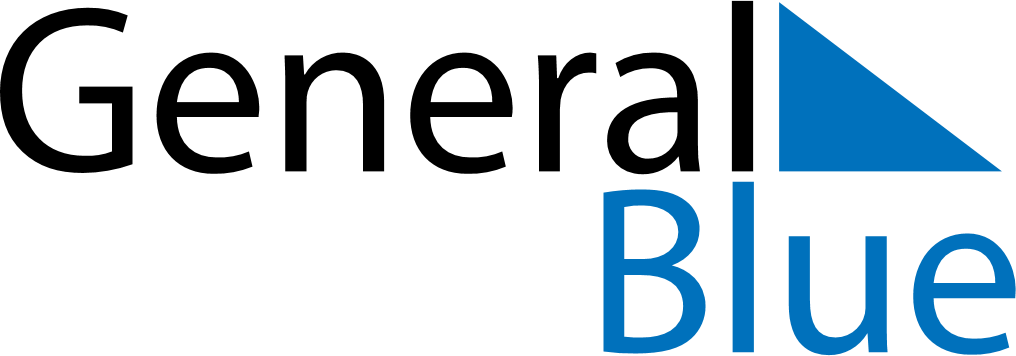 August 2024August 2024August 2024August 2024August 2024August 2024Luderitz, Karas, NamibiaLuderitz, Karas, NamibiaLuderitz, Karas, NamibiaLuderitz, Karas, NamibiaLuderitz, Karas, NamibiaLuderitz, Karas, NamibiaSunday Monday Tuesday Wednesday Thursday Friday Saturday 1 2 3 Sunrise: 7:39 AM Sunset: 6:32 PM Daylight: 10 hours and 53 minutes. Sunrise: 7:38 AM Sunset: 6:32 PM Daylight: 10 hours and 54 minutes. Sunrise: 7:37 AM Sunset: 6:33 PM Daylight: 10 hours and 55 minutes. 4 5 6 7 8 9 10 Sunrise: 7:37 AM Sunset: 6:33 PM Daylight: 10 hours and 56 minutes. Sunrise: 7:36 AM Sunset: 6:34 PM Daylight: 10 hours and 57 minutes. Sunrise: 7:35 AM Sunset: 6:34 PM Daylight: 10 hours and 58 minutes. Sunrise: 7:35 AM Sunset: 6:35 PM Daylight: 11 hours and 0 minutes. Sunrise: 7:34 AM Sunset: 6:35 PM Daylight: 11 hours and 1 minute. Sunrise: 7:33 AM Sunset: 6:36 PM Daylight: 11 hours and 2 minutes. Sunrise: 7:32 AM Sunset: 6:36 PM Daylight: 11 hours and 3 minutes. 11 12 13 14 15 16 17 Sunrise: 7:32 AM Sunset: 6:37 PM Daylight: 11 hours and 5 minutes. Sunrise: 7:31 AM Sunset: 6:37 PM Daylight: 11 hours and 6 minutes. Sunrise: 7:30 AM Sunset: 6:38 PM Daylight: 11 hours and 7 minutes. Sunrise: 7:29 AM Sunset: 6:38 PM Daylight: 11 hours and 9 minutes. Sunrise: 7:28 AM Sunset: 6:39 PM Daylight: 11 hours and 10 minutes. Sunrise: 7:27 AM Sunset: 6:39 PM Daylight: 11 hours and 11 minutes. Sunrise: 7:26 AM Sunset: 6:40 PM Daylight: 11 hours and 13 minutes. 18 19 20 21 22 23 24 Sunrise: 7:26 AM Sunset: 6:40 PM Daylight: 11 hours and 14 minutes. Sunrise: 7:25 AM Sunset: 6:40 PM Daylight: 11 hours and 15 minutes. Sunrise: 7:24 AM Sunset: 6:41 PM Daylight: 11 hours and 17 minutes. Sunrise: 7:23 AM Sunset: 6:41 PM Daylight: 11 hours and 18 minutes. Sunrise: 7:22 AM Sunset: 6:42 PM Daylight: 11 hours and 20 minutes. Sunrise: 7:21 AM Sunset: 6:42 PM Daylight: 11 hours and 21 minutes. Sunrise: 7:20 AM Sunset: 6:43 PM Daylight: 11 hours and 22 minutes. 25 26 27 28 29 30 31 Sunrise: 7:19 AM Sunset: 6:43 PM Daylight: 11 hours and 24 minutes. Sunrise: 7:18 AM Sunset: 6:44 PM Daylight: 11 hours and 25 minutes. Sunrise: 7:17 AM Sunset: 6:44 PM Daylight: 11 hours and 27 minutes. Sunrise: 7:16 AM Sunset: 6:44 PM Daylight: 11 hours and 28 minutes. Sunrise: 7:15 AM Sunset: 6:45 PM Daylight: 11 hours and 30 minutes. Sunrise: 7:14 AM Sunset: 6:45 PM Daylight: 11 hours and 31 minutes. Sunrise: 7:13 AM Sunset: 6:46 PM Daylight: 11 hours and 33 minutes. 